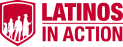 Latinos In Action 2021-22Application Form As an LIA student at Bingham High School you will work at an elementary school to help children who are learning English as a second language, are struggling with reading or other subjects, or simply need a good role model.  Your job will be to teach academic skills to help kids succeed. You will also be an example to them of responsibility, caring, self-discipline, and hard work.  As a part of the class, LIA students will receive training in leadership, teaching methods, mentoring, job skills, and college preparation.  In the end, you will make a difference in your life and in someone else’s life!Requirements:Be willing to serve as a tutor and role model.Be actively involved in at least one non-LIA extracurricular activity during the school year.  Have at least a 2.0 GPA.Complete at least one service activity each semester. Be actively involved in a committee (Professionalism, Service, or Social) within the LIA class.Commit to participate in the LIA class for the full school year. Complete LIA homework assignments. Show respect towards others Please note that if you fail to fulfill the LIA requirements listed above, you will be removed from the LIA class. Name: _________________________________________________What grade will you be in for the 2021-22 school year (10, 11 or 12)? ___________Current overall GPA: ____________Have you participated in LIA before? If yes, please tell us when you participated in the LIA class:What are your favorite subjects in school and why?Explain why you would like to be a part of Latinos In Action:List any extracurricular activities you’ve participated in: